MUNICIPIO DE LOS REYES, MICHOACÁN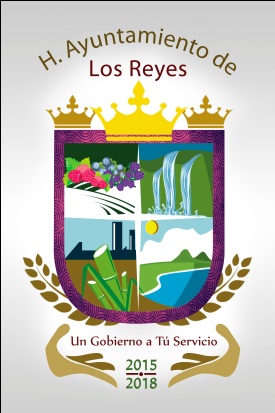 FORMATO: FRACCIÓN II (SERVICIOS)* Atribuciones por unidad administrativa: En este indicador el usuario deberá conocer todas las actividades que de acuerdo a las atribuciones legales del sujeto obligado, realizan los funcionarios que laboran para dicho sujeto obligado. Nombre del trámite o servicioNombre de la unidad administrativa responsable de otorgar el servicio.Descripción y objetivo del trámite o servicioRequisitos para realizar servicio o trámiteComprobante a obtenerTiempo de respuestaVigencia del comprobante a obtenerVínculo al o los formatos respectivosCosto o la especificación de que es gratuitoVínculo a la norma que prevé el costoUbicación del área responsabley teléfono Horario de atención al públicoTRAMITE DE CARTILLA MILITAR SECRETARIAPARA LOS JOVENES MAYORES DE 18 AÑOS TENGAN SU PRECARTILLA DEL SERVICIO MILITARACTA DE NACIMIENTO ORIGINAL Y COPIACURP ORIGINAL Y COPIACERTIFICADO DE GRADO MAXIMO DE ESTUDIOS EN ORIGINAL Y COPIA5 FOTOGRAFIAS TIPO CARTILLA MILITARCOMPROBANTE DE DOMICILIO ORIGINAL Y COPIACARTILLA MILITARINMEDIATOINDEFINIDONO EXISTEGRATUITOLEY DE INGRESOSPORTAL GUERRERO #2 COL. CENTRO 354-54-2-08-019:00 A 3:00EXPEDICIÓN DE CARTAS DE INTERÉS PARTICULAR(RESIDENCIA, DEPENDENCIA ECONÓMICA, BUENA CONDUCTO, MODO HONESTO DE VIVIR, UNIÓN LIBRE, SOBREVIVENCIA)SECRETARIAOBTENER CARTA DE INTERES PARTICULAR QUE SEA REQUERIDA POR ALGUN CIUDADANODEPENDIENDO EL TRAMITECARTA DE INTERES PARTICULARINMEDIATOINDEFINIDOINDEFINIDO$30.00LEY DE INGRESOSPORTAL GUERRERO #2 COL. CENTRO 354-54-2-08-019:00 A 3:00TÍTULOS DE PERPETUIDADSECRETARIATENER EL TITULO DE PERPETUIDAD Título de propiedad y/o Recibo de último pagoTITULO DE PERPETUIDADINMEDIATOINDEFINIDOINDEFINIDO$30.00LEY DE INGRESOSPORTAL GUERRERO #2 COL. CENTRO 354-54-2-08-019:00 A 3:00Fecha de actualización de la informaciónÁrea productora de informaciónResponsable de acceso a la información pública05/04/2016SECRETARIAC.P ALDA BERENICE ABARCA VIDALES Encargada de acceso a la información